    В рамках місячника методичної роботи викладачем Швецьом Михайлом Андрійовичем  проведено відкритий урок  в  групі 2-2 Б  з предмету « Технологія  лицювальних та плиткових робіт»  на тему «Використання  сучасних технологій при влаштуванні  стяжки під поли».   Викладач  під час проведення уроку застосував інтерактивні методи навчальної діяльності, а також використав роздатковий матеріал у вигляді тестів, в результаті забезпечив   швидку перевірку знань  кожного  здобувача освіти.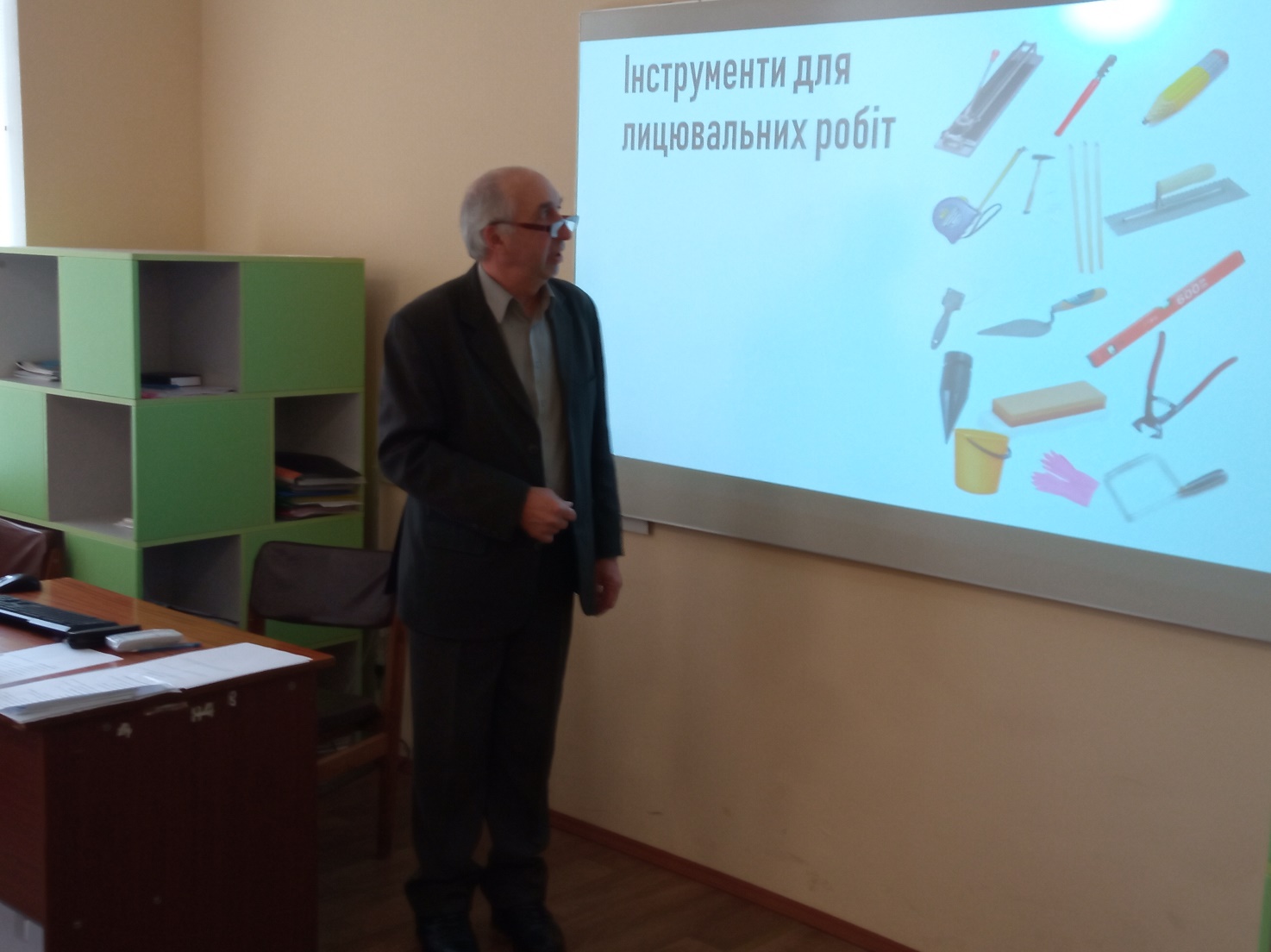 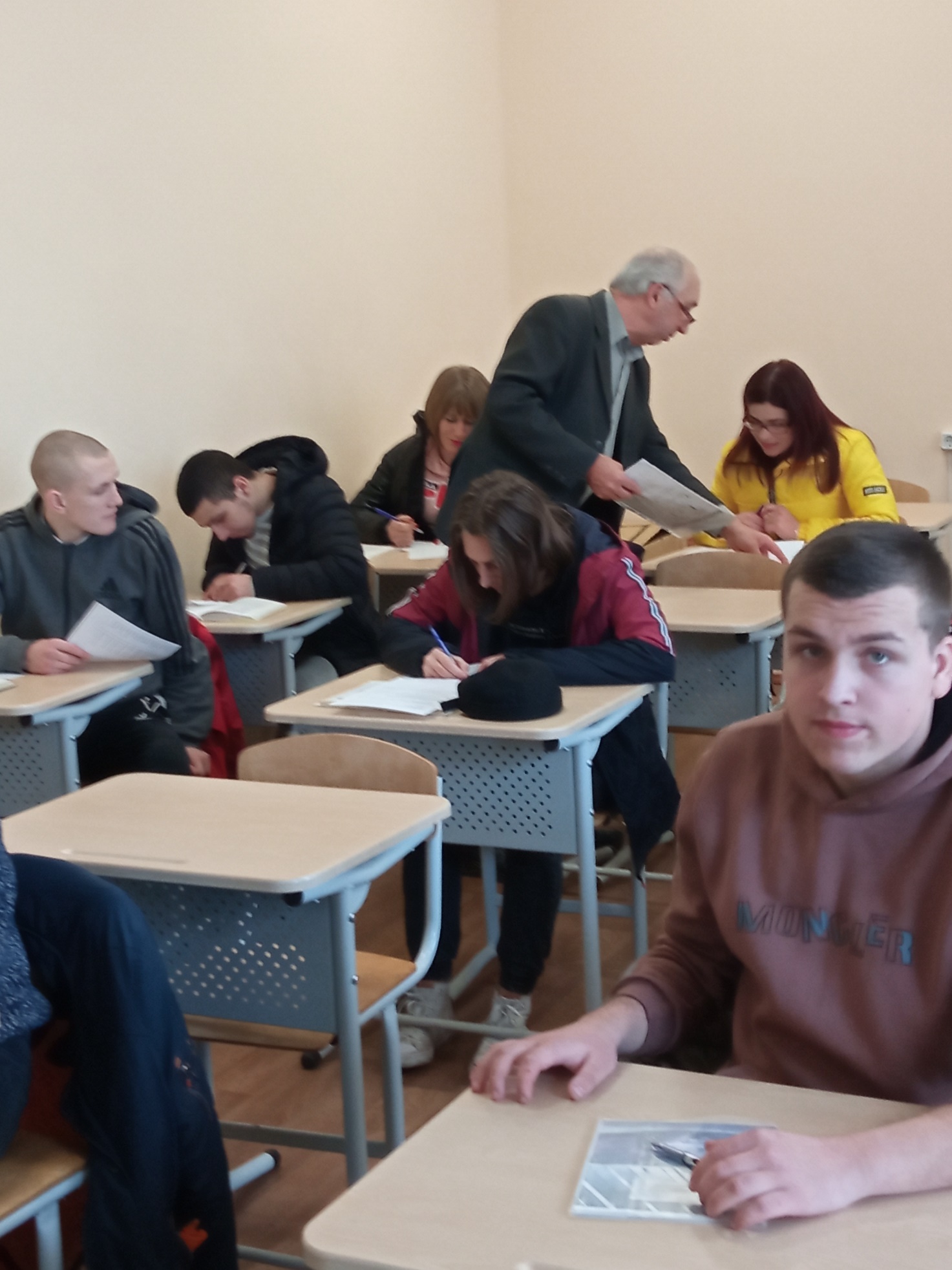 